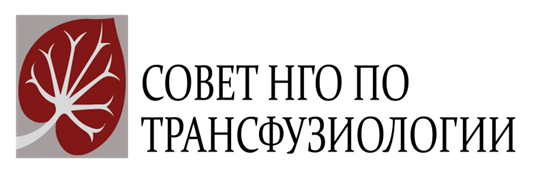 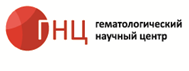         04 октября 2017г. Москва ФГБУ «НМИЦ гематологии» Минздрава России(Новый Зыковский проезд 4.)Рабочее совещание: Экстракорпоральный фотоферез в рамках терапии гематологических заболеваний Председатели: В.Г. Савченко, Хешмати Фархад10.00 приветственное слово академик РАН В.Г. Савченко10.05-10.45 проф. Хешмати Фархад (Heshmati Farhad, Париж, Франция) Экстракорпоральный фотоферез. Технология. Показания. Опыт применения при гематологических заболеваниях: кожные формы Т-клеточных лимфом, острая/хроническая форма РТПХ.10.50-11.10 Козлов А.В. (НИИ ДОГиТ им РМ Горбачевой ПСПбГМУ им акад. ИП Павлова, Санкт-Петербург, Россия) Опыт применения экстракорпорального фотофереза для лечения острой реакции «трансплантат против хозяина» у пациентов после аллогенной трансплантации гемопоэтических стволовых клеток.11.15-11.35 Гуз И.В. (ФГБУ «ФНКЦ ДГОИ им. Дмитрия Рогачева» МЗРФ; Москва, Россия) Опыт применения экстракорпорального фотофереза у детей при гематологических заболеваниях. 11.40-11.55 Васильева В.А. (ФГБУ «НМИЦ гематологии» МЗРФ, Москва, Россия) Применение экстракорпорального фотофереза для терапия хронической формы РТПХ у пациентов после алло-ТГСК. Опыт ФГБУ «НМИЦ гематологии» Минздрава России. 12.00-14.00 Перерыв14.00-16.00 Круглый стол. Обсуждение практических вопросов: отбор пациентов для терапии;технология экстракорпорального фотофереза (оценка качественных характеристик лейкоконцнтрата, проведение фотооблучения);схемы терапии при различных заболеваниях;оценка эффективности;возможные осложнения и методы их профилактики.